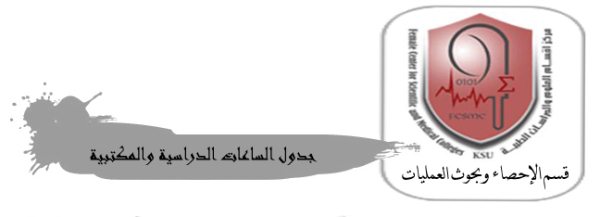 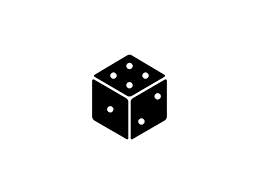 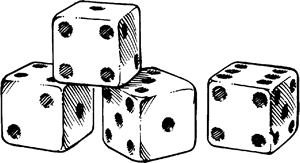 Name: teacher Nashmiah Al-Shammari                                                                     The second semester of the academic year 1436/1435 AH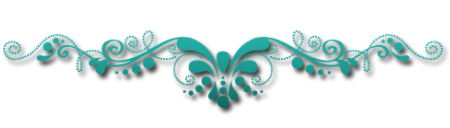 9 - 810 - 911 – 1012 - 1112-11-22-3Sunday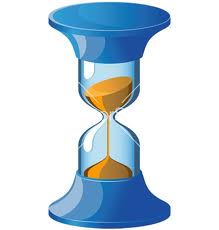 STAT 106 exercises05 1  104 (05 G lab 92)38909STAT 106 exercises05 1  104 (05 G lab 92)38909MondaySTAT 106 exercises05 1  70 (05 G lab 96)38903STAT 106 exercises05 1  70 (05 G lab 96)38903STAT 324 exercises06 G  4728120STAT 324 exercises06 G  4728120STAT 324 exercises06 G  4728116STAT 324 exercises06 G  4728116TuesdaySTAT 600STAT 600WednesdayThursday